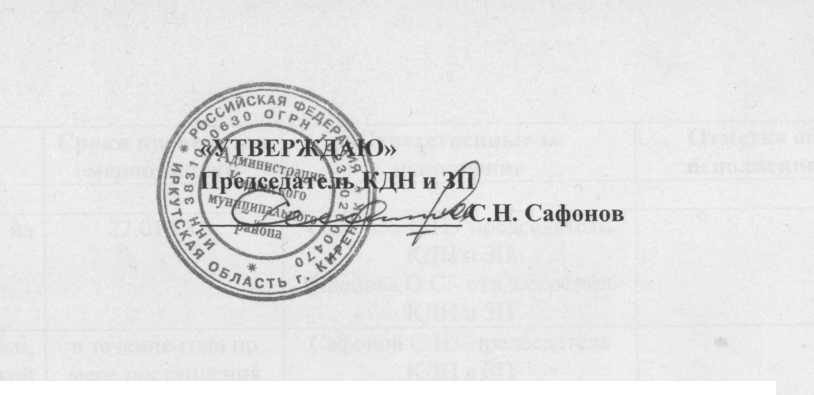 ГОДОВОЙ ПЕРСПЕКТИВНЫЙ ПЛАН РАБОТЫ                       комиссии по делам несовершеннолетних и защите их прав                                          администрации Киренского муниципального района на 2013 год                                (рассмотрен и утвержден на заседании КДН и ЗП 22.01.2013 г.)Главный специалист - ответственный секретарь КДН и ЗП                                               О.С. Швецова№ п/пСодержание проводимых мероприятийСроки проведения мероприятийОтветственные за исполнениеОтметка об исполнении1Вопросы для рассмотрения на заседании комиссии:1.1Об итогах работы за 2012г., план работы КДН и ЗП на 2013г., график работы на 1 квартал 2013г.22.01.13 г.Сафонов С.Н.- председатель КДН и ЗП Швецова О.С- отв. секретарь КДН и ЗП1.2Ознакомление   членов   комиссии   с   документами, информацией, поступающими из КДН и ЗП Иркутской области, других ведомств.в течение года по мере поступления на заседаниях комиссииСафонов С.Н.- председатель КДН и ЗП Швецова О.С- отв. секретарь КДН и ЗП1.3Рассмотрение            информации,      представлений, предложений: 1. учреждений, в которых находятся дети-сироты и дети, оставшиеся   без   попечения   родителей   (ОГКУ   СО КЦСОН, ОГОКУ для детей - сирот и детей оставшихся без попечения родителей, специальная (коррекционная) школа- интернат VIII вида, ОГБОУ СПО КППК) 2. субъектов системы профилактики по  асоциальным  проявлениям  (самовольные  уходы, суициды и т.д.),  с целью установления причин и условий, влекущих  безнадзорность и правонарушения несовершеннолетних.в течение года по мере поступленияСафонов С.Н.- председатель КДН и ЗП Швецова О.С- отв. секретарь КДН и ЗП Кочеткова Е.Б. - инспектор КДН и ЗП1.4Проведение проверок   ООУ по организации работы с н/летними и семьями 1.ФЗ№ 120 от 24.06.99г.: - Петропавловск, Юбилейный; -Алымовка; -Алексеевск; Бубновка; -Макарово, Кривая Лука; -м-он Гарь ООШ № 9; -МКОУ СОШ № 3; №1, №5, №6.2. законодательства по охране прав и интересов детей-сирот, детей, оставшихся без попечения родителей, организации работы по  профилактике самовольных уходов воспитанников: -коррекционная школа-интернат г.Киренска; - ОГУ СПО КППК г.Киренска. - ОГКУ СО КЦСОН г.Киренска;февраль март февраль март март апрель-май1 раз в кварталШвецова О.С- отв. секретарь КДН и ЗП Кочеткова Е.Б. - инспектор КДН и ЗП1.51.51.5Отчет управления образования о системе работы школы с семьями, учащимися ( ст. 14 ФЗ 120-99г.), выявлении детей, оставшихся без попечения родителей (ст. 122 «Семейного кодекса РФ»):Отчет управления образования о системе работы школы с семьями, учащимися ( ст. 14 ФЗ 120-99г.), выявлении детей, оставшихся без попечения родителей (ст. 122 «Семейного кодекса РФ»):2-4 квартал2-4 кварталСтрелкова Л.П. - начальник Управления образования Мерщий Т. А. - методист Управления образованияСтрелкова Л.П. - начальник Управления образования Мерщий Т. А. - методист Управления образования1.61.61.6Заслушать субъекты системы профилактики по исполнению ФЗ 120-99г. и других направлений работы:-Управление министерства социального развития, опеки и попечительства Иркутской области по Киренскому району: 1 .работа с неблагополучными семьями и выявление несовершеннолетних оставшихся без попечения родителей; 2. Соблюдение органами опеки и попечительства требований законодательства за условиями жизни и здоровья детей, переданных на воспитание в приемные (опекунские) семьи с целью выявления недобросовестных родителей и опекунов.- МО МВД РФ «Киренский»: 1. организации работы по взаимодействию служб и ведомств по профилактике преступлений, правонарушений н/летних.2.сведения о состоянии оперативной обстановки по линии несовершеннолетних за 1 полугодие 2013г. и намечаемых мероприятиях на 2 полугодие 2013г.Управление образования: -Организация работы по контролю за учащимися, не приступившими к учебе, выработке дополнительных мер по их своевременному выявлению; - о ходе реализации программ вторичной и первичной профилактики правонарушений несовершеннолетних в ООУ.Заслушать субъекты системы профилактики по исполнению ФЗ 120-99г. и других направлений работы:-Управление министерства социального развития, опеки и попечительства Иркутской области по Киренскому району: 1 .работа с неблагополучными семьями и выявление несовершеннолетних оставшихся без попечения родителей; 2. Соблюдение органами опеки и попечительства требований законодательства за условиями жизни и здоровья детей, переданных на воспитание в приемные (опекунские) семьи с целью выявления недобросовестных родителей и опекунов.- МО МВД РФ «Киренский»: 1. организации работы по взаимодействию служб и ведомств по профилактике преступлений, правонарушений н/летних.2.сведения о состоянии оперативной обстановки по линии несовершеннолетних за 1 полугодие 2013г. и намечаемых мероприятиях на 2 полугодие 2013г.Управление образования: -Организация работы по контролю за учащимися, не приступившими к учебе, выработке дополнительных мер по их своевременному выявлению; - о ходе реализации программ вторичной и первичной профилактики правонарушений несовершеннолетних в ООУ.апрель ноябрьиюльавгуст-сентябрь октябрьапрель ноябрьиюльавгуст-сентябрь октябрьМакеева Т.Г.- специалист органов опекиМакеева Т.Г.- специалист органов опекиРубцова В.В. - ст. инспектор ГДН МО МВД Суханова И.В. - инспектор ГДН МО МВДМерщий Т.А. - методист Управления образованияМакеева Т.Г.- специалист органов опекиМакеева Т.Г.- специалист органов опекиРубцова В.В. - ст. инспектор ГДН МО МВД Суханова И.В. - инспектор ГДН МО МВДМерщий Т.А. - методист Управления образования1.71.71.7Об организации летней занятости несовершеннолетних, состоящих на учете в КДН и ЗП, ГДН МО МВД РФ«Киренский»Об организации летней занятости несовершеннолетних, состоящих на учете в КДН и ЗП, ГДН МО МВД РФ«Киренский»апрель-ноябрьапрель-ноябрьапрель-ноябрьКочеткова Е.Б. - инспектор КДН и ЗП Рубцова В.В.- ст. инспектор ГДН МО МВД Рудых Н.И. - зав. отделением помощи семье и детям, Волгина Л.А.- зам. начальника КЦЗНКочеткова Е.Б. - инспектор КДН и ЗП Рубцова В.В.- ст. инспектор ГДН МО МВД Рудых Н.И. - зав. отделением помощи семье и детям, Волгина Л.А.- зам. начальника КЦЗН2.2.2.Проведение проверок по охране труда несовершеннолетних по предприятиям района.Проведение проверок по охране труда несовершеннолетних по предприятиям района.3 квартал3 квартал3 кварталШвецова О.С. - отв. секретарь КДН и ЗП Кочеткова Е.Б. - инспектор КДН и ЗП Волгина Л.А. - зам. начальника КЦЗН прокуратураШвецова О.С. - отв. секретарь КДН и ЗП Кочеткова Е.Б. - инспектор КДН и ЗП Волгина Л.А. - зам. начальника КЦЗН прокуратура3.3.3.Взаимодействие органов и учреждений системы профилактики с УИИ по организации работы с семьями, находящимися в социально опасном положении.Взаимодействие органов и учреждений системы профилактики с УИИ по организации работы с семьями, находящимися в социально опасном положении.в течение годав течение годав течение годаШвецова О.С. - отв. секретарь КДН и ЗП Рубцова В.В. - ст. инспектор ГДН МО МВД Потапова О.М. - начальник УИИШвецова О.С. - отв. секретарь КДН и ЗП Рубцова В.В. - ст. инспектор ГДН МО МВД Потапова О.М. - начальник УИИ4.4.4.Проведение рейдов по проверке исполнения Закона Иркутской области № 7-03 от 05 марта 2010г.Проведение рейдов по проверке исполнения Закона Иркутской области № 7-03 от 05 марта 2010г.в течение года согласнов течение года согласнов течение года согласноШвецова О.С. - отв. секретарь КДН и ЗПШвецова О.С. - отв. секретарь КДН и ЗПутвержденного графикаутвержденного графикаРубцова В.В. - ст. инспектор ГДН МО МВД Члены комиссииРубцова В.В. - ст. инспектор ГДН МО МВД Члены комиссии5.5.Проведение заседаний КДН и ЗППроведение заседаний КДН и ЗППроведение заседаний КДН и ЗПв течение года по графикув течение года по графикуСафонов С.Н. - председатель КДН и ЗП Швецова О.С- отв. секретарь КДН и ЗПСафонов С.Н. - председатель КДН и ЗП Швецова О.С- отв. секретарь КДН и ЗП6.6.Организация, проведение, участие в семинарах, конференциях, акциях;Организация, проведение, участие в семинарах, конференциях, акциях;Организация, проведение, участие в семинарах, конференциях, акциях;в течение годав течение годаШвецова О.С. - отв. секретарь КДН и ЗП Кочеткова Е.Б. - инспектор КДН и ЗП Слезкина О.С. - зав. отделом по делам молодежиШвецова О.С. - отв. секретарь КДН и ЗП Кочеткова Е.Б. - инспектор КДН и ЗП Слезкина О.С. - зав. отделом по делам молодежи7.7.Участие в работе РМО социальных педагогов / психологовУчастие в работе РМО социальных педагогов / психологовУчастие в работе РМО социальных педагогов / психологовпо графику РМОпо графику РМОШвецова О.С. - отв. секретарь КДН и ЗП Рубцова В.В. - ст. инспектор ГДН МО МВД Макеева Т.Г.- специалист органов опеки Рудых Н.И. - зав. отделением помощи семье и детямШвецова О.С. - отв. секретарь КДН и ЗП Рубцова В.В. - ст. инспектор ГДН МО МВД Макеева Т.Г.- специалист органов опеки Рудых Н.И. - зав. отделением помощи семье и детям8.8.Организация, проведение, участие в профилактических рейдах семей и несовершеннолетних, состоящих на учете в КДН и ЗП, ГДН МО МВД, УИИ.Организация, проведение, участие в профилактических рейдах семей и несовершеннолетних, состоящих на учете в КДН и ЗП, ГДН МО МВД, УИИ.Организация, проведение, участие в профилактических рейдах семей и несовершеннолетних, состоящих на учете в КДН и ЗП, ГДН МО МВД, УИИ.в течение годав течение годаШвецова О.С. - отв. секретарь КДН и ЗП Кочеткова Е.Б. - инспектор КДН и ЗП Рубцова В.В. - ст. инспектор ГДН МО МВД Потапова О.М. - начальник УИИШвецова О.С. - отв. секретарь КДН и ЗП Кочеткова Е.Б. - инспектор КДН и ЗП Рубцова В.В. - ст. инспектор ГДН МО МВД Потапова О.М. - начальник УИИ9.9.Нормативно-правовая деятельность: - подготовка постановлений, распоряженийНормативно-правовая деятельность: - подготовка постановлений, распоряженийНормативно-правовая деятельность: - подготовка постановлений, распоряженийв течение годав течение годаСафонов С.Н. - председатель КДН и ЗП Швецова О.С. - отв. секретарь КДН и ЗПКочеткова Е.Б. - инспектор КДН и ЗПСафонов С.Н. - председатель КДН и ЗП Швецова О.С. - отв. секретарь КДН и ЗПКочеткова Е.Б. - инспектор КДН и ЗП10.Работа со СМИ по профилактике правонарушений, преступлений, семейного неблагополучияРабота со СМИ по профилактике правонарушений, преступлений, семейного неблагополучияРабота со СМИ по профилактике правонарушений, преступлений, семейного неблагополучияв течение годав течение годачлены КДН и ЗПчлены КДН и ЗПчлены КДН и ЗП